Meeting #13Date: 11/14/2019 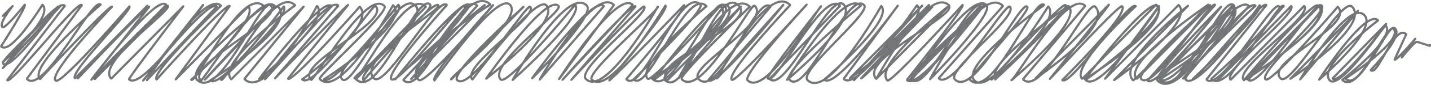 I pledge, on my honor, to uphold the objects of Key Club International; to build my home, school, and community; serve my nation and God, and combat all forces, which tend to undermine these institutions. 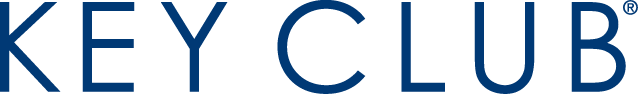 Call to Order and Pledge:2018-2019 Board Members and Advisors:Counting Party Monday, Nov 18 – after school in 112 Count Unicef coins with Project Outreach. Santa’s Craft Castle Bake Sale DonationsWe will be collecting bake sale items on Friday, November 22, 2019. You may drop off your donations to Mrs. Craun’s room (223).https://www.signupgenius.com/go/70A0E4FACAC2AAAFF2-2018 Faith Based Church of God Thanksgiving GiveawayFriday, November 22, 2019. You will be packing bags to be given away to feed families for Thanksgiving. 11th Street and Lee Boulevard.Make Up Meeting  Thurs, November 21, 2019 – 2:20 – 3:20pm – We will have monthly meetings after school on the fourth Thursday of the month until Jun 25, 2020. These meetings are offered to make up attendance time towards your hours. Orientation – Go over the structure of Key Club International; find out what the “Objects of Key Club” are; what is a District and a Division? Who are the student leaders outside of our school? This will be our New Member Orientation. Holiday Food Drive – now through Dec. 19 Donate non-perishable food items or gift cards Five items credited 1 service hour; max 2 hrs per week. $5/hr in gift cards. Bring cereal, peanut butter, boxed potatoes, etc. Please don’t bring junk. Bring healthy food to feed the hungry. Not sure what to buy? Bring a gift card to Kroger or Meijer. Supporting our Deployed Troops Saturday, Nov 16 (10 am to noon) Romeo Masonic Temple (231 N. Main St., Romeo) You may work to help package items and/or donate items from the list. Items they are Requesting: 
Additional Information:Key Club Adopt a Family for Christmas. More info in the flyer.  Please sign up for a person on the list for whom you wish to shop. Donations due No Later Than Dec 2. Induction Ceremony April 1, 2020. Every member attends. If you have any ideas for sponsored events, please feel free to share them with the board.   Anthony Berkimer – President Ana Uldedaj – Vice President Olivia Stack – Secretary Jacob Munn – Treasurer Rachel Austin – Bulletin Editor Mrs. Craun – Faculty AdvisorMrs. Linda Ann Heldt– Kiwanis AdvisorMr. Pretari – Malow NJHS Advisor
~All hygiene items for both men and women (no bar soap)
~Hair care and facial products for our women
~Items such as beef jerky, tuna and chicken in foil packets
~Anything that can be mixed with water, coffee, tea, hot chocolate
~High protein bars and powder
~Toothpaste/brush
~floss
~Fruit snacks
~Hard candy and nuts ~Cookies
~Dry soup packets, ramen noodles
~Crossword and word search puzzles
~Cards they can send home
~Cards and pictures from Children
~Foot powder
~Lotions
~Chapstick
~Qtips
~Art Supplies and Color Books
~Handwarmers
~Black socks